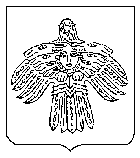 О внесении изменений в постановление администрации МОГО «Ухта»                        от 24 декабря 2020 г. № 3639 «Об утверждении Бюджетного прогноза МОГО «Ухта» на период до 2035 года»В соответствии с пунктом 6 статьи 170.1 Бюджетного кодекса Российской Федерации, статьей 24.1 решения Совета МОГО «Ухта»                         от 14.05.2008 № 174 «Об утверждении Порядка ведения бюджетного процесса в МОГО «Ухта», постановлением администрации МОГО «Ухта» от 05.07.2016 № 1825 «О порядке разработки и утверждения бюджетного прогноза               МОГО «Ухта» на долгосрочный период», администрация постановляет:1. Внести в постановление администрации МОГО «Ухта»                               от 24 декабря 2020 г. № 3639 «Об утверждении Бюджетного прогноза             МОГО «Ухта» на период до 2035 года» (далее - постановление) изменения следующего содержания: - приложение к постановлению изложить в редакции согласно приложению к настоящему постановлению.2. Настоящее постановление вступает в силу со дня его принятия и распространяется на правоотношения, возникшие с 1 января 2023 г., и подлежит официальному опубликованию.3. Контроль за исполнением настоящего постановления оставляю за собой.Приложениек постановлениюадминистрации МОГО «Ухта»от 18 января 2023 г. № 64«Приложениек постановлениюадминистрации МОГО «Ухта»от 24 декабря 2020 г. № 3639Бюджетный прогноз МОГО «Ухта» на период до 2035 годатаблица 1 ПРОГНОЗосновных параметров бюджетной системы МОГО «Ухта»млн. рублейтаблица 2 Предельные объёмы финансового обеспечения реализациимуниципальных программ МОГО «Ухта»млн. рублей_______________________»АДМИНИСТРАЦИЯМУНИЦИПАЛЬНОГО ОБРАЗОВАНИЯГОРОДСКОГО ОКРУГА«УХТА»АДМИНИСТРАЦИЯМУНИЦИПАЛЬНОГО ОБРАЗОВАНИЯГОРОДСКОГО ОКРУГА«УХТА»«УХТА»КАР  КЫТШЛÖНМУНИЦИПАЛЬНÖЙ  ЮКÖНСААДМИНИСТРАЦИЯ«УХТА»КАР  КЫТШЛÖНМУНИЦИПАЛЬНÖЙ  ЮКÖНСААДМИНИСТРАЦИЯ«УХТА»КАР  КЫТШЛÖНМУНИЦИПАЛЬНÖЙ  ЮКÖНСААДМИНИСТРАЦИЯ«УХТА»КАР  КЫТШЛÖНМУНИЦИПАЛЬНÖЙ  ЮКÖНСААДМИНИСТРАЦИЯПОСТАНОВЛЕНИЕШУÖМПОСТАНОВЛЕНИЕШУÖМПОСТАНОВЛЕНИЕШУÖМПОСТАНОВЛЕНИЕШУÖМПОСТАНОВЛЕНИЕШУÖМПОСТАНОВЛЕНИЕШУÖМПОСТАНОВЛЕНИЕШУÖМ18 января 2023 г.№64г.Ухта,  Республика Коми  Глава МОГО «Ухта» - руководитель администрации МОГО «Ухта»М.Н. ОсмановПоказательГод периода прогнозированияГод периода прогнозированияГод периода прогнозированияГод периода прогнозированияГод периода прогнозированияГод периода прогнозированияГод периода прогнозированияГод периода прогнозированияПоказатель20212022202320242025202620292032203512345678910Доходы4 0394 2864 7994 8914 5054 5054 5054 5054 505Расходы4 1394 3494 7994 8874 5014 5054 5054 5054 505в том числе расходы на обслуживание муниципального долга323938384137333333Дефицит (-)/Профицит (+)-100-630440000муниципальный долг на 1 января года, следующего за очередным финансовым годом и каждым годом планового периода583575608604600550500500500НаименованиеБюджетБюджетБюджетОценкаОценкаОценкаНаименование2021202220232024202520351234567Расходы на реализацию муниципальных программ МОГО «Ухта» - всего, из них:3 8184 0424 4684 5304 0964 096Развитие системы муниципального управления142149161167159159Развитие экономики 112222Безопасность жизнедеятельности населения504661616161Развитие транспортной системы 181326607777Жильё и жилищно-коммунальное хозяйство 409323434460155155Развитие образования 2 3012 5292 7782 8032 6652 665Культура334322326327327327Социальная поддержка населения 222222Развитие физической культуры и спорта 192317269232232232Формирование современной городской среды369340404412412412Профилактика правонарушений--5444